PLEASE JOIN US FOR THE INAUGURAL SUNDAY CE SEMINAR in SARASOTA.MANASOTA OPTOMETRICSOCIETYManasota Optometric SocietyAttn: Dr. David Rubin, OD250 S. Tamiami Trail #103Venice, FL 34285Manasota Optometric SocietyPresentsSuper-sized Sunday CE Spectacular Seminar in SarasotaSeptember 15, 2019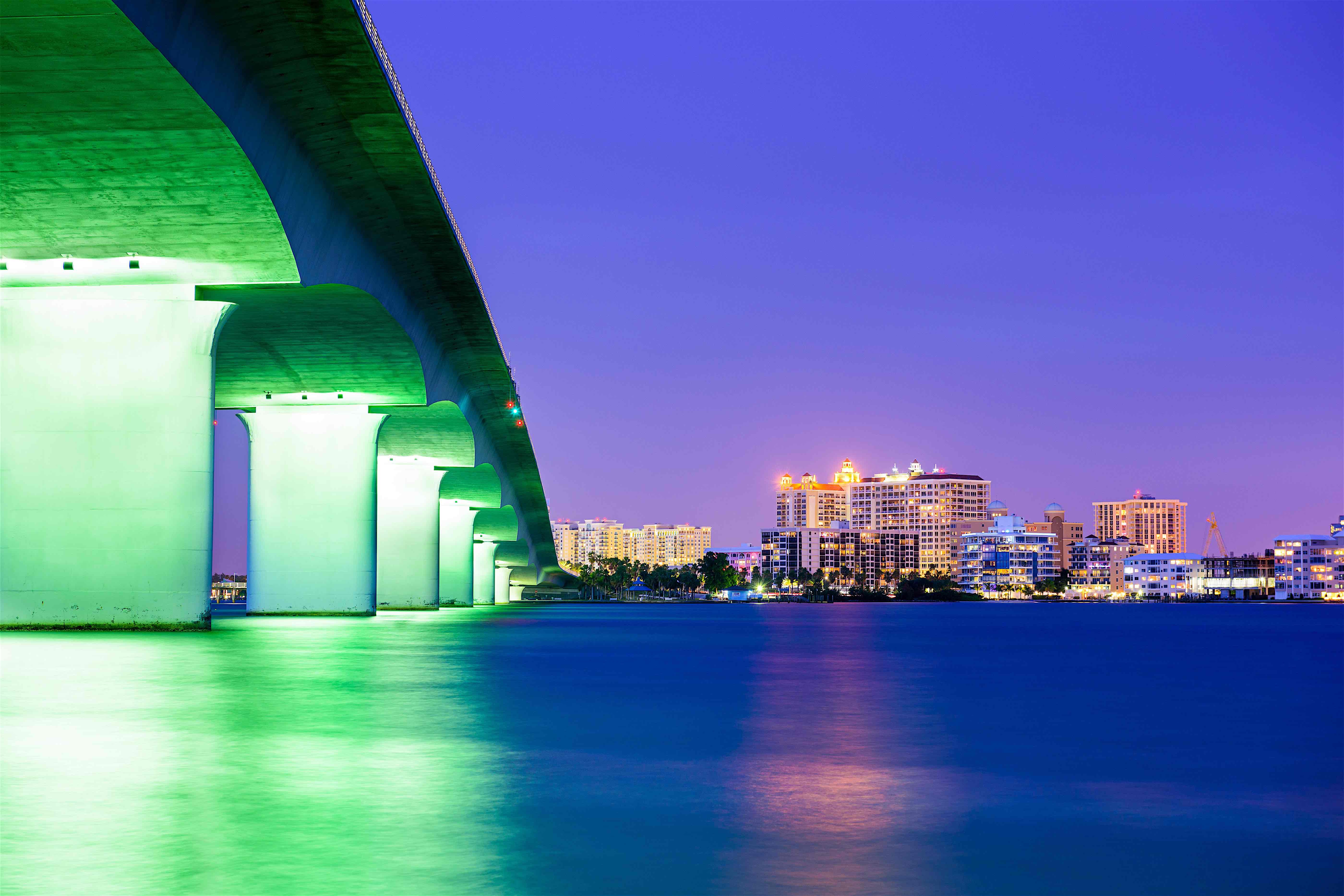 8 hrs CE/4 hrs TQCOPE approved courses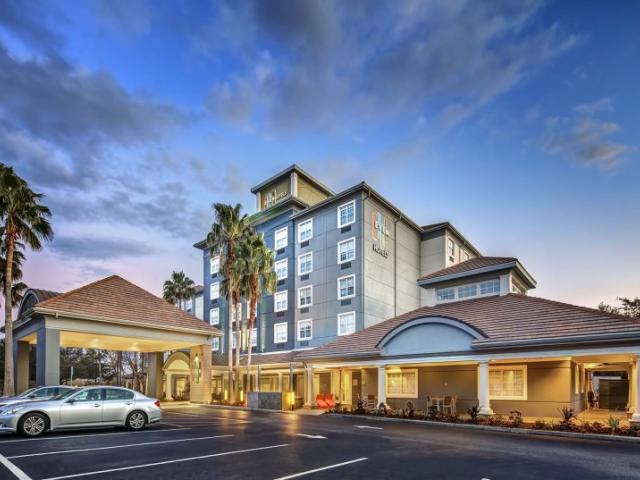 Even Hotel Sarasota6231 Lake Osprey DriveSarasota, FL 34240Course Schedule7:00 – 7:30 AM Registration7:20-7:50 AM “Breakfast of Champions” sponsored by Maculogix8 – 9:40 AM Prevention of Medical Errors within Eyecare COPE ID: 59896-EJ9:40 – 10 AM“Coffee Talk” Break (sponsor TBD)10 – 11:40 AM Creating Distinction in Eye Care through Dry Eye, Allergy and Glaucoma Treatment and Protocols (TQ) COPE ID: 52395-AS11:40 – 12:40 PM “Lunch & Learn” (sponsor TBD)12:40 – 2:20 PM Best Practices in Ocular Emergencies (TQ) COPE ID: 52391-PD2:20 – 2:40 PM “Facts & Snacks” (sponsor TBD)2:40 – 4:20 PM Florida Jurisprudence Laws and Rules of Practice COPE ID: 27798-EJRegistration-----------------------------------------Registration FormName:________________________OE#: _________ Lic#: __________Registration Type: ______________Address:______________________City:______________ State: _____Zip:________Tel: __________________________Email: ________________________